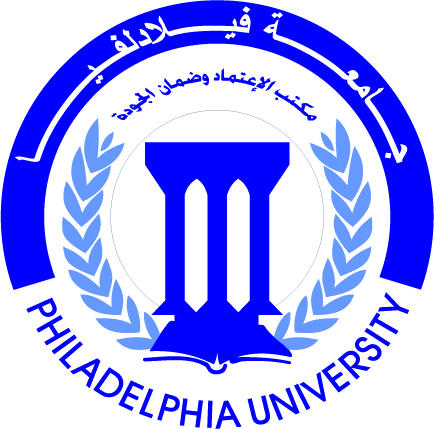 جامعة فيلادلفياPhiladelphia  Universityكلية: .........................................قسم: .........................................نموذج التقرير النهائي رقم QFO-SR-DR-017  رقم المشروع : (                     )عنوان البحثالفريق البحثي:د. ..................... (باحث رئيس)د. .................... (باحث مشارك)د. .................... (باحث مشارك)د. .................... (باحث مشارك)تاريخ تقديم التقرير: .........................جامعة فيلادلفياPhiladelphia  UniversityFaculty: .................................................Department: ...............................................Project  #: .................................................Project Title: Reserch team:Dr. …....…………..…… (PI)Dr. ……………..…….. (CoI)Dr. ……………..…….. (CoI)Dr. ……………..…….. (CoI)Date:  ……………..……..Copyright (Final Reports only)                                                                                                      حقوق الطبعCopyright (Final Reports only)                                                                                                      حقوق الطبعAcknowledgement to Philadelphia University For the Research Grant                     الشكر لجامعة فيلادلفيا Acknowledgement to Philadelphia University For the Research Grant                     الشكر لجامعة فيلادلفيا Table of Contents                                                                                                                        قائمة المحتويات  Table of Contents                                                                                                                        قائمة المحتويات  List of Tables                                                                                                                                  قائمة الجداولList of Tables                                                                                                                                  قائمة الجداولList of Figures                                                                                                                                 قائمة الأشكالList of Figures                                                                                                                                 قائمة الأشكالArabic summary                                                                                                                          الملخص العربيArabic summary                                                                                                                          الملخص العربيEnglish summary                                                                                                       الملخص الإنجليزي           English summary                                                                                                       الملخص الإنجليزي           Research Methodology                                                                                                  منهجية البحث     Research Methodology                                                                                                  منهجية البحث     Results and Discussion                                                                                                         	النتائج والمناقشةResults and Discussion                                                                                                         	النتائج والمناقشةConclusions and Recommendations                                                                                الاستنتاجات والتوصياتConclusions and Recommendations                                                                                الاستنتاجات والتوصياتReferences                                                                                                                                               المراجعReferences                                                                                                                                               المراجعAppendices                                                                                                                   الملاحقAppendices                                                                                                                   الملاحقConclusion                                                                                                                                              الخاتمة Conclusion                                                                                                                                              الخاتمة Publications and conferences resulting from the project                 المنشورات العلمية والمؤتمرات الناجمة من المشروعPublications and conferences resulting from the project                 المنشورات العلمية والمؤتمرات الناجمة من المشروعالتاريخ:الباحث الرئيس:الإسم:التوقيع: